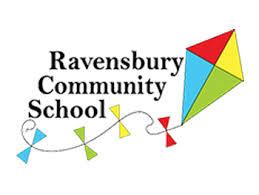 Ravensbury Community School Connected Curriculum Policy Written: Agreed by Governors: Review Date: Introduction This policy sets out the framework for teaching and learning through the Connected Curriculum at Ravensbury Primary School.  INTENTIn adopting this policy the aim for the Connected Curriculum is to:Maximise the quality of teaching and learning at the school.Achieve high quality teaching of Arts and Humanities Include varied and numerous opportunities for application of basic Numeracy, English and Computing skills through real ,practical and exciting challengesDevelop critical thinking skills such as analysing, synthesising and creating.Provide opportunities to work in collaboration with other children Give pupils the opportunity to present work to varied audiences in a number of different  formats Develop Oracy and communication skills Extend and broaden children’s  learning and interests within the Connected CurriculumGive children the opportunity to apply the skills, understanding and knowledge in a real life situation Widen vocabulary understanding and use through the use of tiered language teaching Teaching and Learning The Connected Curriculum will be taught across the school. Although the Foundation stage will not be expected to follow the same planning and delivery process as Years 1 -6, the aims of their curriculum will be the same. (Please see Aims)Why teach through the Connected Curriculum?We believe that children who experience our Connected Curriculum will be able to make connections between themselves, their community and the wider world. In developing skills, taking part in meaningful and exciting experiences, our children will develop their self- confidence, their self- identity and feel a sense of success and achievement.We hope our Connected Curriculum will nurture the roots of life- long learning and embed a thirst for discovery about the world beyond the immediate. We hope the experiences will foster a positive approach to life and its future challenges and raise the aspirations of all our children.The experiences are designed to stimulate creativity and allow the children to apply the skills, understanding and knowledge they have learnt. Experiences offered to the children should be practical, real and memorable.Skills, both subject specific and cross curricular, need to be explicitly taught to the children. They should be developed within the context they need to be used. IMPLEMENTATIONHow will we teach the Connected  Curriculum at Ravensbury Community School?Please see Appendix : Success Criteria for teaching the Connected Curriculum.When will we teach the Connected Curriculum?The Connected Curriculum will be in addition to Numeracy, English, Science, PHSE, Spanish  and Computing. It will usually encompass the Arts and Humanities and can include RE  ,PE and Science when appropriate. The Connected Curriculum will take approximately 2 – 4  hours each week .Assessment for LearningTeachers and children will follow the school’s current assessment systems to ensure that progress is being made across the Connected Curriculum. Assessment opportunities will be built into each Connected Curriculum lesson for both the child to assess themselves and the teacher to assess the progress made by each child. This will be in  the form of a ‘Can I ‘ question which will be taken from the National Curriculum objectives .Summative assessment will also be made by each class teacher using the Can I statements for each subject.Access to the curriculum  All children at Ravensbury will learn through the Connected Curriculum. Children who need support to access teaching and learning will be given appropriate provision matched to his/her need (s) . (Please see Teaching and Learning , EAL policy, SEND policy, Behaviour policy.)Roles and responsibilitiesThe Headteacher, Maureen Hughes , has overall responsibility for  the Connected  Curriculum  provision.The teacher currently responsible for the Connected  Curriculum  provision across the school is Sarah Harriott and the teacher responsible for the management and leadership of the subject leaders is Jo Wendt.Joanne Wendt  will :Work with all foundation subject leaders to ensure the coverage, progression and assessment of and within each foundation subject across the school. Sarah Harriott will:Work with the Senior Leadership Team to monitor standards of Connected Curriculum teaching and learning across school including planning and books. Work with English and Maths leads to ensure application of competencies during Connected  Curriculum lessons such as Numeracy, Computing  and Literacy .Liaise with class teachers to support the planning and development of the Connected  Curriculum.Class teachers are responsible for the provision of the Connected  Curriculum in his/her class.Teaching assistants can be directed by teachers to deliver provision. However, teachers still remain responsible for the child’s provision and  progress.Monitoring and reviewThis policy will be reviewed by the governors and will be reviewed in two years, or earlier if necessary. IMPACTAppendixSuccess Criteria for CC planningUse overview to plan objectives and for the title question ‘Driver’ or main subject area leading the content: History, Geography, Science  and /or D and T.Enhancers (other subject areas) : Music, Art, D and T  and RE.  Success Criteria for Connected Curriculum books Quick check list for CC learning process at Ravensbury Community SchoolWhat is an Experience?The Experience is the end result of all the work  covered with the children over the half term:It is a real life application of the skills and knowledge taught throughout the CC unit or one part of your unit of work.An opportunity for children to use  creativity and innovation It needs to have a purpose and an audience The Experience is not a trip or a visitor. An opportunity to foster skills for life in the modern world. KeyEvidence in the booksMostly evidenced in the booksNo evidence in the books Pre learning assessment: KWL grid or mind map with the half term’s question as a stimulusHigh standards of presentation including joined writing where appropriateChildren’s independent skillsCreative techniques to display work in booksSupport given across the year group to ensure parity of presentation and depth of content covered is the same or very similar in both classes.Photographs showing the launch, experiences or activities which are not recorded on paper eg Mayan games in PE, visit to Pizza express, dramaChildren writing captions/titles  for photographs /diagramsApplication of basic skills:  •	Evidence of reading for specific purposes•	Writing•	Mathematics and Computing•	All written work shows the correct use of age related basic skills eg correct use                        of capital letters and full stops / question marks etc.Evidence of depths of opportunity offered to the children to extend the children’s knowledge, understanding and skill across the unit  not within each lessonTeaching and learning sequence includes elements of:diversity (race, gender,sexuality, culture, age, disability, religion or belief)role models /aspirations and aspirational people from around the world and from different sectors of societyclimate change  and environmental issuesEvidence of the experience  with an audience and creative and innovative opportunitiesEvidence of the children’s response to the work: ragged response to learning objective (traffic lights)A reflective session at the end of the unit of work (golden question)Evidence of the teacher’s response to work: post learning assessment using National curriculum objectives for each piece of work . (Traffic lights )Evidence of active and collaborative questioning promoting SMSCTitle for each unit of work is a question.(Questions can be found on the overview for your year group. Teachers 🡪Staff drive 🡪 Connected Curriculum🡪  OverviewPlanning mapping out the teaching and learning sequence Pre learning assessment :KWL grid  (what I know/what I wonder/would like to know/ what I have learnt ) or mind map using the question for your CC unit of work . Launch: a short session to introduce the children to the unit of work. Evidence of tier 2 and 3 vocabulary being taught.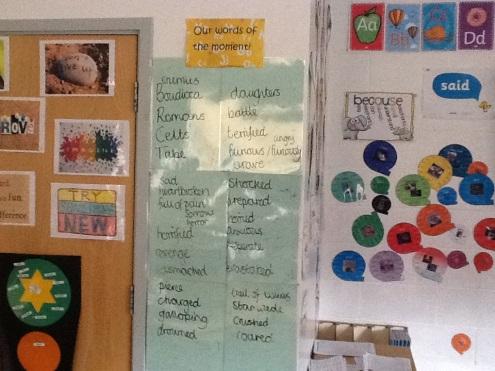 Evidence to demonstrate children’s learning (objectives taken from the CC overview document and medium term plans on the Google staff drive).This can be:Children’s workPhotos of activities the children have done with captions or explanations written by the children.Evidence of depths offered to the children across each unit of work.Evidence of diversity and/or climate and environmental issues across the unit of work.At least one or two creative ways to display work.Each piece of work has the Can I …taken from the National Curriculum and a ‘traffic light’ assessment . (Or a Can I contents page )Evidence of the experience at the end of the unit of work which shows innovation and creativity.Audience for the experience A range of experiences across the year : Performance Exhibition Entrepreneurial ventureInnovation  Digital Citizenship / communityA golden question which promotes a range of Social Moral Spiritual and Cultural thinking across the year.Children’s response to the golden question.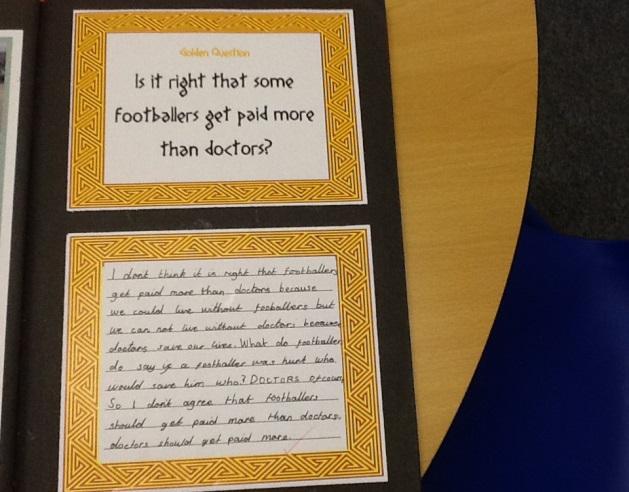 Teacher and child  tick the traffic light assessment for each learning objective covered.Children  fill in the ‘what I have learnt ‘ section of the KWL grid (at the front of  the book in purple).Type of experience ExamplePerformance Performing to an audience Assembly A Midsummer Night’s Dream William Shakespeare rapExhibition Displaying information or Art etc to an audience to inform William Morris exhibition Local wildlife exhibitionEntrepreneurial Making money Making purses to sell at the Christmas fair to raise money for the school.Making and selling cakes to raise money for Water Aid. Innovation / team work /leadership A team project to create something new using the skills taught through the CC unit.Building a shelter to survive on an islandMaking a Chinese dragon and doing a dragon danceRock quiz for another year group  Digital Using technology to communicate or design record Making an information leaflet on the Great Fire of London.A travel brochure for Greece. Citizenship / communityAn event in the local communityPerforming to a nursery Healthy food café for parents  